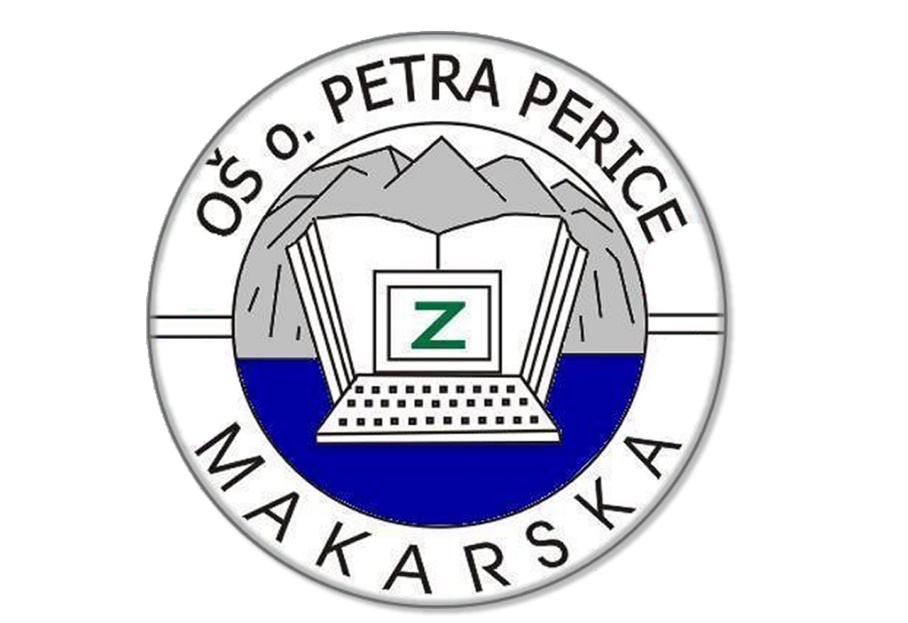 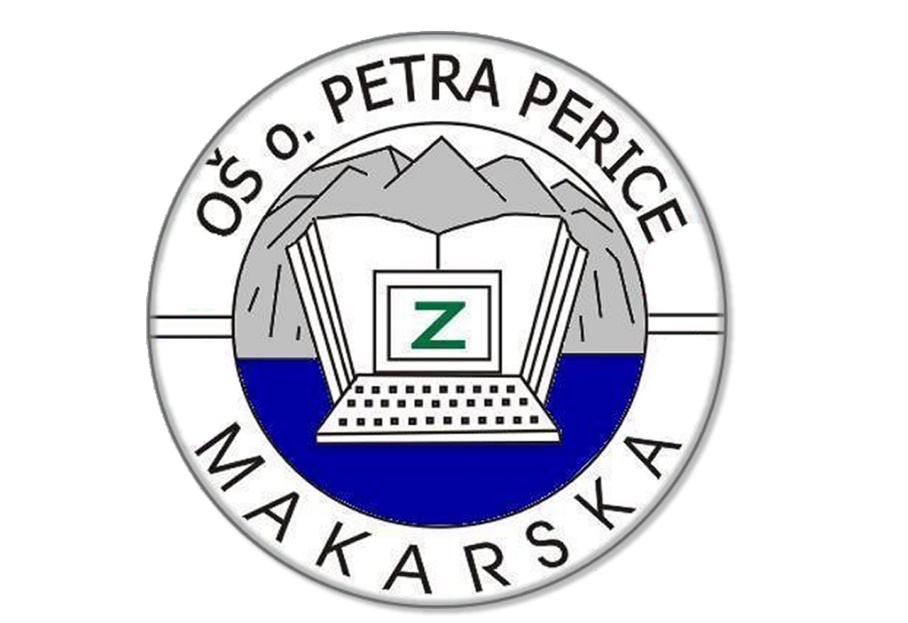 Na temelju članka 118. st. 2. al. 4., vezano uz čl. 28. i čl. 137. st. 4. Zakona o odgoju i obrazovanju u osnovnoj i srednjoj školi (Narodne novine broj 87/08, 86/09, 92/10, 105/10, 90/11, 5/12, 16/12, 86/12, 93/13 i 152/14 ) Školski odbor na prijedlog Učiteljskog vijeća i ravnateljice Osnovne škole oca Petra Perice donosi Izmjene i dopune Školskog kurikuluma za školsku godinu 2016./2017. na sjednici Školskog odbora koja je održana 9. prosinca 2016. godine, a nakon provedene rasprave na sjednici Učiteljskog vijeća  i provedene rasprave na sjednici Vijeća roditelja. Školski kurikulum za školsku godinu 2016./2017. donesenom na sjednici Školskog odbora dana 29. rujna 2016. godine (KLASA: 602-02/16-01/216, URBROJ: 2147-15/16-01/01)  nadopunjuje se sljedećim podacima:IZVANUČIONIČKA NASTAVAStudijsko putovanjeDOPUNSKA NASTAVAKULTURNA I JAVNA DJELATNOSTU Makarskoj, 9. prosinca 2016. godineRavnateljica:                                                                                                                                                      Predsjednik Školskog odbora:Renata Gudelj                                                                                                                                                    Tonći Pivac_________________________________                                                                                                           ______________________________NAZIV AKTIVNOSTIAUSTRIJA - ŠVICARSKA - ITALIJANAMJENAOpća kulturaStjecanje usmene i pisane komunikacijske kompetencije, proširene elementima sociokulturne i interkulturne kompetencijeJačanje znanja i vještina njemačkog i talijanskog jezikaAktivno korištenje multimedijalnih i informacijskih znanja u primjeni njemačkog i talijanskog jezikaCILJUpoznavanje mjesta u Austriji, Švicarskoj i Italiji, njihove povijesti, kulturno-povijesnih znamenitostiUpoznavanje učenika s prirodno-geografskim i socio-geografskim obilježjima Austrije, Švicarske i ItalijeUčenje kroz kvizove znanja, istraživačku i terensku nastavuUčenje kroz suradnju, njegovanje humanih odnosa s ljudima, razvijanje tolerancije i svijesti o različitostiPoticanje na aktivno građanstvoRazvijanje kulture čitanjaRazvijanje kreativnog izražavanja i interpretacije na njemačkom i talijanskom jezikuRazvijanje kulture putovanja, razmjena iskustava i njegovanje prijateljskih odnosa s ljudima iz zemalja njemačkog i talijanskog govornog područjaRazvijanje svijesti kod učenika o različitim načinima učenja jezikaMotivacija za daljnje učenje njemačkog i talijanskog jezikaNOSITELJI             Voditelji: Nataša Klepo, učiteljica njemačkog i talijanskog jezika, Ita Filipeti, učiteljica talijanskog jezikaKORISNICI            Učenici koji pohađaju izbornu nastavu njemačkog jezika i talijanskog jezika od 5.- 8.razredaNAČIN REALIZACIJEPutovanje u Austriju, Švicarsku i ItalijuIndividualni i timski radSuradničko i samoorganizirano učenjeSimuliranje životnih situacija kroz izvođenje tijekom nastavnog procesaPrimjena multimedijeIzrada kvizova, prezentacija  i popratnih materijalaNastava obogaćena CLIL sadržajima(povijesna i geografska civilizacija)VREMENIKTravanj 2017. godineTROŠKOVNIKUredski i potrošni materijalUmnožavanje nastavnih materijala (cca.150,00 kn)Pansion, prijevoz, usluge agencije, ulaznice, osiguranjeVREDNOVANJEzadovoljstvo učenika, roditelja, učiteljaNAZIV AKTIVNOSTINJEMAČKI JEZIKNAMJENANastava je namijenjena učenicima kojima je potrebna   pomoć u učenju i svladavanju gradiva iz njemačkog  jezikaCILJPomoći učenicima koji ne prate redoviti nastavni program s  očekivanom razinom uspjehaindividualiziranim pristupom i prilagođenim metodama rada pomoći učenicima u učenju i nadoknađivanju znanja, stjecanjem sposobnosti i vještina iz njemačkog jezikaPomoć za učenike s posebnim obrazovnim potrebama koji se školuju po redovitom ili individualiziranom nastavnom programuNOSITELJI Meri Nogalo, učiteljica njemačkog jezikaKORISNICIUčenici s teškoćama u razvoju i ostali učenici 5. razreda prema potrebiNAČIN REALIZACIJE- nastava se provodi u učionici- individualizirani oblik radaVREMENIKtijekom nastavne godine 2016./ 2017., 1 sat tjednoTROŠKOVNIKTroškovi papira i fotokopiranjaVREDNOVANJEOpisno praćenje i  bilježenje  redovitosti pohađanja nastave,  aktivnosti, zalaganja i postignućaNAZIV AKTIVNOSTIŠKOLSKA ZABAVANAMJENAsocijalizacija učenikapoticanje suradnje među učenicimaprihvaćanje odgovornog ponašanjazabava učenikaCILJpromicanje mentalnog zdravlja učenikakvalitetno provođenje slobodnog vremena učenikaNOSITELJI Ravnateljica, stručna služba, razrednici 7.-ih i 8.-ih razreda, predmetni učiteljiKORISNICIUčenici 7.-ih i 8.-ih razredaNAČIN REALIZACIJEOrganiziranje plesa i zabave u prostorijama školeVREMENIKTijekom školske godineTROŠKOVNIKTroškovi razglasaVREDNOVANJEZadovoljstvo učenika